Први пут регистрована друмска моторна и прикључна возила и саобраћајне незгоде на путевима– II квартал 2021 –Током II квартала 2021. године може се уочити пораст броја први пут регистрованих друмских моторних и прикључних возила, осим мопеда који бележе пад. Наjбројније марке произвођача путничких возила су: Volkswagen, Opel, Peugeot, Fiat и Renault.На основу добијених података могуће је закључити да су најзаступљенија теретна возила до 999 kg носивости, као и да највећи број ових возила користи дизел као погонско гориво.       Код путничких аутомобила новијег датума на друмовима доминирају возила величине мотора до 1399 cm3. Процентуално посматрано, заступљеност возила са бензином као погонским горивом већа је од оних са дизелом.Укупан број саобраћајних незгода са настрадалим лицима у II кварталу 2021. већи је за 38,5% у односу на исти период 2020. године. Пораст броја саобраћајних незгода са повређеним лицима ван насеља износи 29,5%.Број лица настрадалих у II кварталу 2021. године већи је за 42,9% у поређењу са истим периодом претходне године, док је број погинулих лица ван насеља већи за 39,2%.Број повређених пeшака у II кварталу 2021. године већи је за 73,8% у односу на исти квартал прошле године. 1. Први пут регистрована друмска моторна и прикључна возилаИзвор: Министарство унутрашњих послова.2. Први пут регистрована теретна возила према носивостиИзвор: Министарство унутрашњих послова.3. Први пут регистрована теретна возила према врсти погонског гориваИзвор: Министарство унутрашњих послова.4. Први пут регистровани путнички аутомобили према величини мотора и најзаступљенијим врстама погонских гориваИзвор: Министарство унутрашњих послова.1) Дизел погонско гориво обухвата дизел и евродизел.5. Број саобраћајних незгода са настрадалим лицима1)Извор: Министарство унутрашњих послова.1) Без података за АП Косово и Метохија.6. Број настрадалих лица1)Извор: Министарство унутрашњих послова.1) Без података за АП Косово и Метохија.7. Број настрадалих учесника у саобраћају1)Извор: Министарство унутрашњих послова.1) Без података за АП Косово и Метохија.Контакт: roksalana.djordjevic@stat.gov.rs, тел: 011 329-02-42Издаје и штампа: Републички завод за статистику, 11 050 Београд, Милана Ракића 5 
Tелефон: 011 2412-922 (централа) • Tелефакс: 011 2411-260 • www.stat.gov.rs
Одговара: др Миладин Ковачевић, директор Tираж: 20 ● Периодика излажења: квартална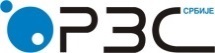 Република СрбијаРепублички завод за статистикуРепублика СрбијаРепублички завод за статистикуISSN 0353-9555САОПШТЕЊЕСАОПШТЕЊЕСВ22Број 232 год. LXXI, 27.08.2021.Број 232 год. LXXI, 27.08.2021.СВ22Статистика саобраћаја и телекомуникацијаСтатистика саобраћаја и телекомуникацијаСРБ232 СВ22 270821Статистика саобраћаја и телекомуникацијаСтатистика саобраћаја и телекомуникацијаII квартал 2020II квартал 2020II квартал 2020II квартал 2020II квартал 2020II квартал 2020II квартал 2021II квартал 2021II квартал 2021II квартал 2021II квартал 2021II квартал 2021II квартал 2021
II квартал 2020укупноГрад БеоградРегион Војво-динеРегион Шумадије и Западне СрбијеРегион Јужне и Источне СрбијеРегион Косово и МетохијаукупноГрад БеоградРегион Војво-динеРегион Шумадије и Западне СрбијеРегион Јужне и Источне СрбијеРегион Косово и МетохијаII квартал 2021
II квартал 2020Mопеди954224281225224-893171257242223-93,6Мотоцикли2073706576474317-27269196556774723131,5Путнички аутомобили350731183085829050555160483721635211588124937813126137,9Аутобуси14044561821115465342629-110,0Теретна возила5064196510651445586363982501121419007794126,3Прикључна возила1867502545579241-252059274679637610135,0Радна возила30875157433213959019967381128,2Пољопривредни трактор1267159512402190414932975584491872117,8Носивост (kg)II квартал 2020II квартал 2020II квартал 2021II квартал 2021Носивост (kg)први пут регистрована теретна возилапрви пут регистрована теретна возила до две године старостипрви пут регистрована теретна возилапрви пут регистрована теретна возила до две године старостиУкупно5064146563981754До 999 2887973364911801000–1499 134228815723251500–2999  18320214283000–4999   10124142475000–6999  819117147000–9999     110271542210000–14999    1453117220Изнад 1500021593378118Врста погонског гориваII квартал 2020II квартал 2020II квартал 2021II квартал 2021Врста погонског горивапрви пут регистрована теретна возилапрви пут регистрована теретна возила до две године старостипрви пут регистрована теретна возилапрви пут регистрована теретна возила до две године старостиУкупно5064146563981754Бензин188159299264Евродизел----Дизел4566108058311387Бензин – гас                          27020021792Величина мотора (cm3)II квартал 2020II квартал 2020II квартал 2021II квартал 2021Величина мотора (cm3)први пут регистровани путнички аутомобилипрви пут регистровани путнички аутомобили до две године старостипрви пут регистровани путнички аутомобилипрви пут регистровани путнички аутомобили до две године старостиУкупно350735197483727828Погонско гориво – бензин1)Погонско гориво – бензин1)Погонско гориво – бензин1)Погонско гориво – бензин1)Свега                      104723097162134777До 1399706921951127334361400–1999325984647231280Преко 20001445621761Погонско гориво – дизел2)Погонско гориво – дизел2)Погонско гориво – дизел2)Погонско гориво – дизел2)Свега23420                          1774296851961До 13992211112968831400–1999200751576253631752Преко 200011341871354126Место незгодеII квартал 2020II квартал 2020II квартал 2020II квартал 2021II квартал 2021II квартал 2021Место незгодеса настрадалим лицимаса погинулим лицимаса повређеним лицимаса настрадалим лицимаса погинулим лицимаса повређеним лицимаУкупно             2538               100            2438             3514104             3410У насељу             18905118392678442634Ван насеља              648 49599               83660776Место незгодеII квартал 2020II квартал 2020II квартал 2020II квартал 2020II квартал 2020II квартал 2021II квартал 2021II квартал 2021II квартал 2021II квартал 2021Место незгоденастра-дало погинулоповређеноповређеноповређенонастра-дало погинулоповређеноповређеноповређеноМесто незгоденастра-дало погинулосвегатежелакшенастра-дало погинулосвегатежелакшеУкупно355810534536182835508612049668414125У насељу2497542443422202136694936205653055Ван насеља106151101019681414177113462761070II квартал 2020II квартал 2020II квартал 2020II квартал 2020II квартал 2021II квартал 2021II квартал 2021II квартал 2021возачпутникпешак                  осталивозачпутникпешак   осталиУкупно настрадало210310933557288115926049Погинули65142336725271Повређени203810793324281415675778